ГРУППА РИСКА:Леворукий ребенок;Переученный правша;Ребенок, который посещал логопедическую группу детского сада;Ребенок, который не посещал детский сад;Ребенок, в семье которого говорят на двух или более языках.Ребенок, который слишком рано пошел в школу (неоправданно ранее обучение грамоте иногда провоцирует возникновение дисграфии и дислексии.) Происходит это в тех случаях, когда у ребенка еще не наступила психологическая готовность к такому обучению.Ребенок, у которого есть проблемы с памятью, вниманием. К мерам профилактики дисграфии относится целенаправленное развитие у ребенка тех психических функций, которые необходимы для нормального овладения процессами письма и чтения. 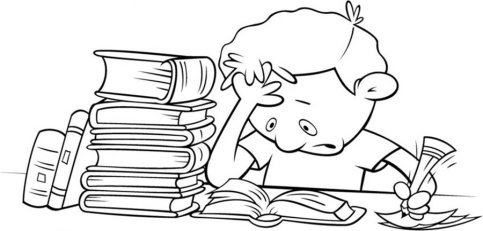 При дисграфии дети пишут медленно, их почерк обычно трудно различим. Могут иметь место колебания высоты и наклона букв, соскальзывания со строки, замены прописных букв строчными и наоборот. О наличии дисграфии можно говорить только после того, как ребенок овладевает техникой письма, т. е. не раньше 8–8,5 лет.Довольно часто при дисграфии выявляется неречевая симптоматика: неврологические нарушения, снижение работоспособности, отвлекаемость, гиперактивность, снижение объема памяти и др.Для преодоления дисграфии требуется слаженная работа логопеда, педагога, ребенка и его родителей. Поскольку нарушения письма самостоятельно не исчезают в процессе школьного обучения.Предупреждение дисграфии должно начинаться еще до начала обучения ребенка грамоте. В профилактическую работу необходимо включать целенаправленное развитие памяти, мышления, внимания, зрительногои слухового восприятия, пространственных представлений, графомоторных. Важное значение имеет своевременная коррекция нарушений устной речи.ГБОУ«Центр «Рука в руке»Нефтекумский районп. Затеречный         ул. Коммунальная дом 17       8(86558) 2-48-93Профилактика и коррекция дисграфии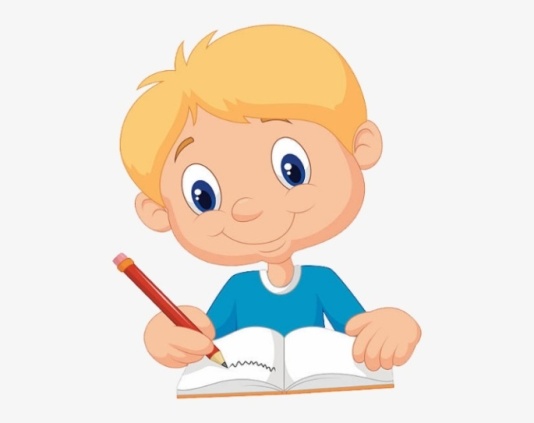 Составитель: учитель-логопед Демина А.Л.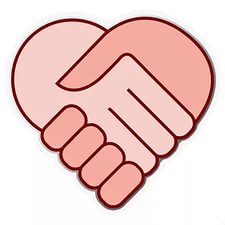 Дисграфия – специфическое нарушение процесса письма, которое проявляется в повторяющихся ошибках на письме, обусловленное несформированностью высших психических функций, участвующих в процессе письма.ПРОЯВЛЕНИЯ ДИСГРАФИИ:Типичные и повторяющиеся на письме ошибки стойкого характера, не связанные с незнанием правил и норм языка, могут проявляться: смешением и заменами графически сходных рукописных букв (ш-щ, т-ш, в-д, м-л) или фонетически сходных звуков на письме (б–п, д–т, г–к, ш-ж); искажением буквенно-слоговой структуры слова (пропусками, перестановками, добавлением букв и слогов);нарушением слитности и раздельности написания слов; аграмматизмами на письме (нарушением словоизменения и согласования слов в предложении). 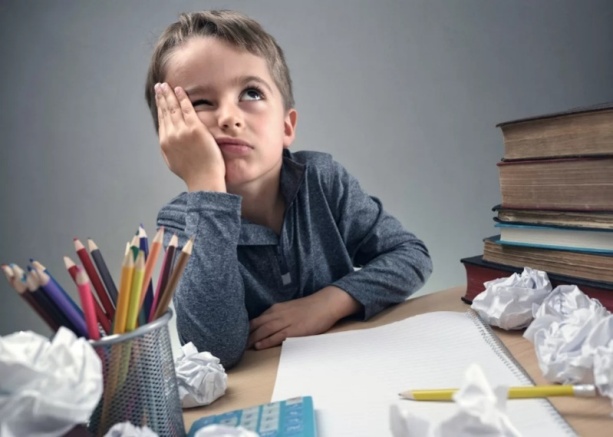 РЕКОМЕНДАЦИИ РОДИТЕЛЯМ:Словесные игры. Играйте в слова: придумать слово, которое начинается на последнюю букву, постепенно усложняйте задачу, пусть ребенок придумывает слова на предпоследнюю или третью с конца букву.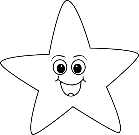 Давайте ребенку упражнения на медленное прочтение с ярко выраженной артикуляцией и последующим списыванием текста.Упражнение «Лабиринты». Это упражнение хорошо развивает зрительное внимание, крупную моторику (движения руки и предплечья), безотрывную линию. Следите, чтобы ребенок изменял положение руки, а не листа бумаги.Упражнение «Корректурная проба». Для этого упражнения нужна скучная книжка с достаточно крупным шрифтом. Ребенок каждый день в течение пяти-семи минут работает по книге с заданием: зачеркивает в тексте заданные буквы. Начать нужно с одной буквы, например, «а», затем «о», затем «у». Дальше зачеркиваем согласные, с которыми есть проблемы (но отрабатывать сначала по одной букве), через 5-6 дней таких занятий переходим на две буквы, одна обводится в кружочек, другая зачеркивается или подчеркивается. Буквы должны быть «парными», «похожими» по написанию или элементам (м-л, п-р, п-т (сходство написания); д-б,у-ю, г-д). Упражнение «Пишем вслух». Каждый день пишите карандашом короткие диктанты, вымышленные истории, послания в будущее, что хотите. Небольшой текст не утомит ребенка, и он будет делать меньше ошибок. Все что ребенок пишет, пусть проговаривает вслух в момент написания и так, как оно пишется, с подчеркиванием, выделением «слабых долей». Например: ВОронахОтелакусочЕк сыра. На стОлестОЯлкуВшин С мОлОком (на стале стаял куфшин с малаком).Под "слабыми долями" подразумеваются звуки, которым при произнесении в беглой речи, говорящий уделяет наименьшее внимание. Для гласных звуков это любое безударное положение, для согласных, например, позиция в конце слова, типа "ду*п", или перед глухим согласным, типа "пло*шка". ЧЕГО НЕЛЬЗЯ ДЕЛАТЬ?У детей с дисграфией, как правило, хорошая зрительная память. Поэтому им ни в коем случае нельзя предлагать упражнения, где требуется исправить ошибки, изначально допущенные. Выполнение подобных упражнений может пагубно сказаться (из-за той же зрительной памяти) и на обучающихся, имеющих навык грамотного письма. 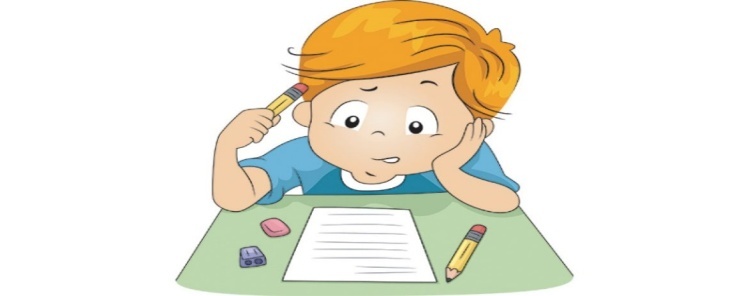 